I. Answer any FIVE of the following in 150 words each. 	(5 x 5 = 25)Write a short note on the role of sound design in cinema.Write a short note on Foley sound.Explain Ambience, Wavelength and Amplitude.Briefly explain echo.Define Synchronisation with an example.List out three important Audio file formats.Describe Dubbing & Post Synchronization.II. Answer any THREE of the following in 300 words each. 	(3 x 10 = 30)Write short note on behaviour of sound in rooms.What is the difference between a dynamic and condenser microphone?Discuss the concept of Audio Sampling Rate and Audio Bit Depth.a) Explain the ‘sound of nothing’ with suitable example.Also elucidate the difference between Analogue & Digital Recording.Describe ‘Podcasting and internet radio’.III. Answer any ONE in 450 words. 					(1 x 15 = 15)Discuss a film of your choice that has best sound effects?‘Sound plays a grammatical role in the process of filmmaking’- discuss.****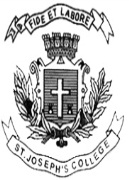 ST. JOSEPH’S COLLEGE (AUTONOMOUS), BANGALORE-27ST. JOSEPH’S COLLEGE (AUTONOMOUS), BANGALORE-27ST. JOSEPH’S COLLEGE (AUTONOMOUS), BANGALORE-27ST. JOSEPH’S COLLEGE (AUTONOMOUS), BANGALORE-27ST. JOSEPH’S COLLEGE (AUTONOMOUS), BANGALORE-27ST. JOSEPH’S COLLEGE (AUTONOMOUS), BANGALORE-27ST. JOSEPH’S COLLEGE (AUTONOMOUS), BANGALORE-27BVOC (Film Making and Animation) - IV SEMESTERBVOC (Film Making and Animation) - IV SEMESTERBVOC (Film Making and Animation) - IV SEMESTERBVOC (Film Making and Animation) - IV SEMESTERBVOC (Film Making and Animation) - IV SEMESTERBVOC (Film Making and Animation) - IV SEMESTERBVOC (Film Making and Animation) - IV SEMESTERSEMESTER EXAMINATION: APRIL 2018SEMESTER EXAMINATION: APRIL 2018SEMESTER EXAMINATION: APRIL 2018SEMESTER EXAMINATION: APRIL 2018SEMESTER EXAMINATION: APRIL 2018SEMESTER EXAMINATION: APRIL 2018SEMESTER EXAMINATION: APRIL 2018VO4316- Basics of SoundVO4316- Basics of SoundVO4316- Basics of SoundVO4316- Basics of SoundVO4316- Basics of SoundVO4316- Basics of SoundVO4316- Basics of SoundTime- 2 1/2  hrsTime- 2 1/2  hrsMax Marks-70Max Marks-70Max Marks-70This paper contains ONE printed page and THREE partsThis paper contains ONE printed page and THREE partsThis paper contains ONE printed page and THREE partsThis paper contains ONE printed page and THREE partsThis paper contains ONE printed page and THREE partsThis paper contains ONE printed page and THREE partsThis paper contains ONE printed page and THREE parts